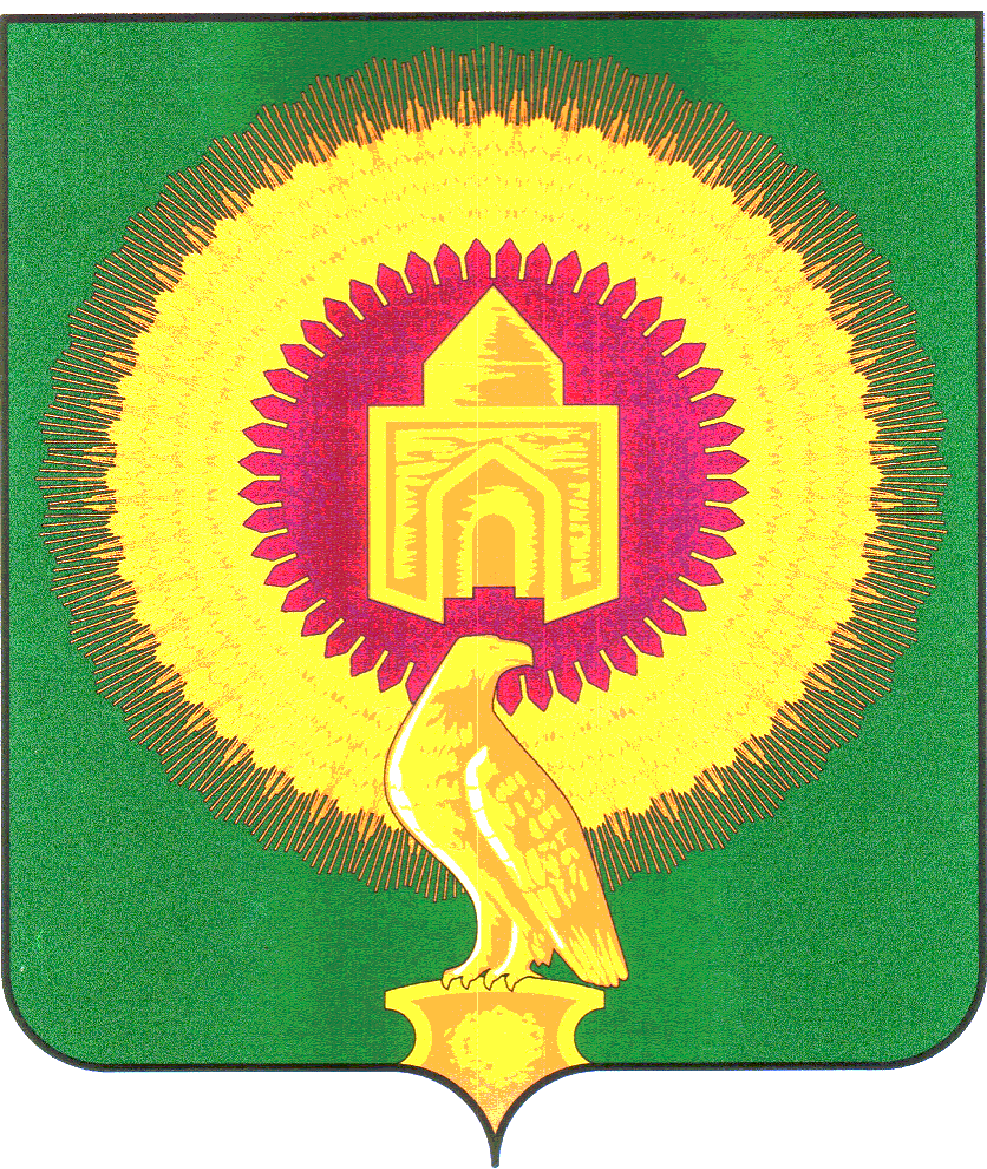 СОВЕТ ДЕПУТАТОВПОКРОВСКОГО СЕЛЬСКОГО ПОСЕЛЕНИЯВАРНЕНСКОГО МУНИЦИПАЛЬНОГО РАЙОНАЧЕЛЯБИНСКОЙ ОБЛАСТИРЕШЕНИЕот 30  июня 2023 года        № 11О внесении изменений и дополненийв бюджет Покровского сельскогопоселения на 2023 год и на плановый период 2024 и 2025 годовСовет депутатов Покровского сельского поселения РЕШАЕТ:1. Внести в бюджет Покровского сельского поселения на 2023 год и на плановый период 2024 и 2025 годов, принятый Решением Совета депутатов Покровского сельского поселения Варненского муниципального района Челябинской области от 22 декабря 2022 года № 29 ( с изменениями № 6 от 25 января 2023г,№ 08 от 31 марта 2023г.)  следующие изменения:1) в статье 1:в пункте 1 п.п. 1 слова «в сумме 56257,40 тыс. рублей» заменить на слова «в сумме 45307,75 тыс. рублей», слова «в сумме 54187,77 тыс. рублей» заменить на слова «в сумме 43238,12 тыс. рублей»;в пункте 1 п.п. 2 слова «в сумме 56533,36 тыс. рублей» заменить на слова «в сумме 45583,71 тыс. рублей»;- приложение 2 изложить в новой редакции (приложение № 1 к настоящему Решению);- приложение 4 изложить в новой редакции (приложение № 2 к настоящему Решению);- приложение 10 изложить в новой редакции (приложение № 3 к настоящему Решению).2. Настоящее Решение вступает в силу со дня его подписания и обнародования.Глава Покровского сельского поселения                 ____________          С.М.ЛебедевПредседатель Совета депутатов                                  ____________           О.Н.ЕспаеваПриложение 1к решению «О внесении изменений и дополненийв бюджет Покровского сельского поселенияна 2022 год и на плановый период 2023 и 2024 годов»от 30 июня 2023 года № 11Приложение 2к решению «О бюджете Покровского сельского поселенияна 2022 год и на плановый период 2023 и 2024 годов»от 22 декабря 2022 года № 29Распределение бюджетных ассигнований по разделам, подразделам, целевым статьям, группам видов расходов бюджета Покровского сельского поселенияна 2023 год	                   (тыс. руб.)Приложение 2к решению «О внесении изменений и дополненийв бюджет Покровского сельского поселенияна 2022 год и на плановый период 2023 и 2024 годов»от 30 июня 2023 года № 11Приложение 4к решению «О бюджете Покровского сельского поселенияна 2022 год и на плановый период 2023 и 2024 годов»от 22 декабря 2022 года № 29Ведомственная структура расходов бюджета Покровского сельского поселения на 2023 год	        (тыс. руб.)Приложение 3к решению «О внесении изменений и дополненийв бюджет Покровского сельского поселенияна 2022 год и на плановый период 2023 и 2024 годов»от 30 июня 2023 года № 11Приложение 10к решению «О бюджете Покровского сельского поселенияна 2022 год и на плановый период 2023 и 2024 годов»от 22 декабря 2022 года № 29Источники внутреннего финансирования дефицита бюджета Покровского сельского поселения на 2023 год(тыс. руб.)Наименование показателяКБККБККБККБКСуммаНаименование показателяРазделПодразделКЦСРКВРСумма123456ВСЕГО:45 583,71ОБЩЕГОСУДАРСТВЕННЫЕ ВОПРОСЫ014 681,40Функционирование высшего должностного лица субъекта Российской Федерации и муниципального образования0102640,00Расходы общегосударственного характера01029900400000640,00Глава муниципального образования01029900420301640,00Фонд оплаты труда государственных (муниципальных) органов01029900420301100491,50Взносы по обязательному социальному страхованию на выплаты денежного содержания и иные выплаты работникам государственных (муниципальных) органов01029900420301100148,50Функционирование Правительства Российской Федерации, высших исполнительных органов государственной власти субъектов Российской Федерации, местных администраций01042 313,77Расходы общегосударственного характера010499004000002 297,77Центральный аппарат010499004204012 297,77Фонд оплаты труда государственных (муниципальных) органов01049900420401100812,01Взносы по обязательному социальному страхованию на выплаты денежного содержания и иные выплаты работникам государственных (муниципальных) органов01049900420401100244,63Прочая закупка товаров, работ и услуг01049900420401200488,30Закупка энергетических ресурсов01049900420401200697,78Иные межбюджетные трансферты0104990042040150055,05Уплата налога на имущество организаций, земельного и транспортного налога0104990890000016,00Уплата налога на имущество организаций, земельного и транспортного налога государственными органами0104990892040116,00Уплата налога на имущество организаций и земельного налога010499089204018008,00Уплата прочих налогов, сборов010499089204018008,00Обеспечение деятельности финансовых, налоговых и таможенных органов и органов финансового (финансово-бюджетного) надзора0106326,10Расходы общегосударственного характера01069900400000326,10Центральный аппарат01069900420401326,10Фонд оплаты труда государственных (муниципальных) органов01069900420401100250,60Взносы по обязательному социальному страхованию на выплаты денежного содержания и иные выплаты работникам государственных (муниципальных) органов0106990042040110075,50Другие общегосударственные вопросы01131 401,53Реализация инициативных проектов011399000996001 198,00Реализация инициативного проекта "Обустройство детской площадки в п. Заречье, улица Центральная, 21"0113990009960A599,00Прочая закупка товаров, работ и услуг0113990009960A200599,00Реализация инициативного проекта "Обустройство детской площадки в п. Алтырка, улица Центральная, 12"0113990009960S599,00Прочая закупка товаров, работ и услуг0113990009960S200599,00Другие мероприятия по реализации государственных функций01139900900000203,53Выполнение других обязательств государства01139900999300203,53Уплата иных платежей0113990099930080037,50Резервные средства01139900999300800166,03НАЦИОНАЛЬНАЯ ОБОРОНА02131,70Мобилизационная и вневойсковая подготовка0203131,70Подпрограмма "Допризывная подготовка молодежи в Челябинской области"02034630000000131,70Осуществление полномочий по первичному воинскому учету на территориях, где отсутствуют военные комиссариаты02034630051180131,70Фонд оплаты труда государственных (муниципальных) органов0203463005118010097,20Взносы по обязательному социальному страхованию на выплаты денежного содержания и иные выплаты работникам государственных (муниципальных) органов0203463005118010029,40Прочая закупка товаров, работ и услуг020346300511802005,10НАЦИОНАЛЬНАЯ ЭКОНОМИКА041 008,47Дорожное хозяйство (дорожные фонды)04091 008,47Содержание улично-дорожной сети и искусственных сооружений Варненского муниципального района04091800018001708,47Прочая закупка товаров, работ и услуг04091800018001200708,47Мероприятия по совершенствованию движения пешеходов и предупреждению аварийности с участием пешеходов04092400024002300,00Прочая закупка товаров, работ и услуг04092400024002200300,00ЖИЛИЩНО-КОММУНАЛЬНОЕ ХОЗЯЙСТВО0534 061,61Жилищное хозяйство050192,16Подпрограмма "Капитальный ремонт многоквартирных домов на территории Варненского муниципального района с муниципального жилого фонда"0501096000000092,16Оплата взносов за капитальный ремонт многоквартирных домов на территории Варненского муниципального района0501096000900192,16Прочая закупка товаров, работ и услуг0501096000900120092,16Благоустройство05032 644,73Освещение населённых пунктов050374000740012 173,58Закупка энергетических ресурсов050374000740012002 173,58Обслуживание и ремонт сетей уличного освещения05037400074003246,85Прочая закупка товаров, работ и услуг05037400074003200246,85Прочие мероприятия по благоустройству05037400074004110,17Прочая закупка товаров, работ и услуг05037400074004200110,17Благоустройство территории сельских поселений0503800008008082,66Освещение населённых пунктов0503800008008182,66Закупка энергетических ресурсов0503800008008120082,66Реализация мероприятий по благоустройству сельских территорий0503990600000031,48Расходы на прочие мероприятия по благоустройству поселений0503990600050031,48Прочая закупка товаров, работ и услуг0503990600050020031,48Другие вопросы в области жилищно-коммунального хозяйства050531 324,72Подпрограмма "Комплексное развитие систем теплоснабжения Варненского муниципального района на 2012-2020 годы"0505093000000053,39Разработка и корректировка схем теплоснабжения0505093000900253,39Прочая закупка товаров, работ и услуг0505093000900220053,39Подпрограмма «Модернизация объектов коммунальной инфраструктуры»0505142000000031 271,33Строительство газопроводов и газовых сетей0505142010000031 271,33Бюджетные инвестиции в объекты капитального строительства государственной (муниципальной) собственности050514201S405040031 271,33ОХРАНА ОКРУЖАЮЩЕЙ СРЕДЫ06274,12Другие вопросы в области охраны окружающей среды0605274,12Региональный проект «Комплексная система об-ращения с твердыми коммунальными отходами»0605640G200000274,12Обеспечение контейнерным сбором образующихся в жилом фонде ТКО0605640G243120274,12Прочая закупка товаров, работ и услуг0605640G243120200274,12КУЛЬТУРА, КИНЕМАТОГРАФИЯ085 339,52Культура08015 339,52Мероприятия деятельности клубных формирований0801630006308027,27Организация деятельности клубных формирований0801630006308127,27Закупка энергетических ресурсов0801630006308120027,27Мероприятия районного масштаба0801730006300470,00Прочая закупка товаров, работ и услуг0801730006300420070,00Организация деятельности клубных формирований080173000730015 082,55Фонд оплаты труда учреждений080173000730011002 271,37Взносы по обязательному социальному страхованию на выплаты по оплате труда работников и иные выплаты работникам учреждений08017300073001100693,35Прочая закупка товаров, работ и услуг08017300073001200887,26Закупка энергетических ресурсов080173000730012001 230,58Проведение ремонта, поддержание зданий учреждений культуры в безопасном состоянии, комплексное оснащение клубов08017300073003147,00Закупка товаров, работ, услуг в целях капитального ремонта государственного (муниципального) имущества08017300073003200147,00Уплата налога на имущество организаций, земельного и транспортного налога учреждениями культуры0801730007307912,70Уплата налога на имущество организаций и земельного налога0801730007307980012,70СОЦИАЛЬНАЯ ПОЛИТИКА1069,40Социальное обеспечение населения100369,40Подпрограмма "Повышение качества жизни граждан пожилого возраста и иных категорий граждан"1003282000000069,40Осуществление мер социальной поддержки граждан, работающих и проживающих в сельских населенных пунктах и рабочих поселках Челябинской области1003282002838069,40Иные выплаты персоналу учреждений, за исключением фонда оплаты труда1003282002838010069,40ФИЗИЧЕСКАЯ КУЛЬТУРА И СПОРТ1117,50Массовый спорт110217,50Развитие физической культуры и массового спорта в сельском поселении1102700007000117,50Прочая закупка товаров, работ и услуг1102700007000120017,50Наименование показателяКБККБККБККБККБКСуммаНаименование показателяКВСРРазделПодразделКЦСРКВРСумма1234567ВСЕГО:45 583,71Администрация Покровского сельского поселения Варненского муниципального района Челябинской области83545 583,71ОБЩЕГОСУДАРСТВЕННЫЕ ВОПРОСЫ835014 681,40Функционирование высшего должностного лица субъекта Российской Федерации и муниципального образования8350102640,00Расходы общегосударственного характера83501029900400000640,00Глава муниципального образования83501029900420301640,00Расходы на выплаты персоналу в целях обеспечения выполнения функций государственными (муниципальными) органами, казенными учреждениями, органами управления государственными внебюджетными фондами83501029900420301100640,00Функционирование Правительства Российской Федерации, высших исполнительных органов государственной власти субъектов Российской Федерации, местных администраций83501042 313,77Расходы общегосударственного характера835010499004000002 297,77Центральный аппарат835010499004204012 297,77Расходы на выплаты персоналу в целях обеспечения выполнения функций государственными (муниципальными) органами, казенными учреждениями, органами управления государственными внебюджетными фондами835010499004204011001 056,64Закупка товаров, работ и услуг для обеспечения государственных (муниципальных) нужд835010499004204012001 186,08Межбюджетные трансферты8350104990042040150055,05Уплата налога на имущество организаций, земельного и транспортного налога8350104990890000016,00Уплата налога на имущество организаций, земельного и транспортного налога государственными органами8350104990892040116,00Иные бюджетные ассигнования8350104990892040180016,00Обеспечение деятельности финансовых, налоговых и таможенных органов и органов финансового (финансово-бюджетного) надзора8350106326,10Расходы общегосударственного характера83501069900400000326,10Центральный аппарат83501069900420401326,10Расходы на выплаты персоналу в целях обеспечения выполнения функций государственными (муниципальными) органами, казенными учреждениями, органами управления государственными внебюджетными фондами83501069900420401100326,10Другие общегосударственные вопросы83501131 401,53Реализация инициативных проектов835011399000996001 198,00Реализация инициативного проекта "Обустройство детской площадки в п. Заречье, улица Центральная, 21"8350113990009960A599,00Закупка товаров, работ и услуг для обеспечения государственных (муниципальных) нужд8350113990009960A200599,00Реализация инициативного проекта "Обустройство детской площадки в п. Алтырка, улица Центральная, 12"8350113990009960S599,00Закупка товаров, работ и услуг для обеспечения государственных (муниципальных) нужд8350113990009960S200599,00Другие мероприятия по реализации государственных функций83501139900900000203,53Выполнение других обязательств государства83501139900999300203,53Иные бюджетные ассигнования83501139900999300800203,53НАЦИОНАЛЬНАЯ ОБОРОНА83502131,70Мобилизационная и вневойсковая подготовка8350203131,70Подпрограмма "Допризывная подготовка молодежи в Челябинской области"83502034630000000131,70Осуществление полномочий по первичному воинскому учету на территориях, где отсутствуют военные комиссариаты83502034630051180131,70Расходы на выплаты персоналу в целях обеспечения выполнения функций государственными (муниципальными) органами, казенными учреждениями, органами управления государственными внебюджетными фондами83502034630051180100126,60Закупка товаров, работ и услуг для обеспечения государственных (муниципальных) нужд835020346300511802005,10НАЦИОНАЛЬНАЯ ЭКОНОМИКА835041 008,47Дорожное хозяйство (дорожные фонды)83504091 008,47Содержание улично-дорожной сети и искусственных сооружений Варненского муниципального района83504091800018001708,47Закупка товаров, работ и услуг для обеспечения государственных (муниципальных) нужд83504091800018001200708,47Мероприятия по совершенствованию движения пешеходов и предупреждению аварийности с участием пешеходов83504092400024002300,00Закупка товаров, работ и услуг для обеспечения государственных (муниципальных) нужд83504092400024002200300,00ЖИЛИЩНО-КОММУНАЛЬНОЕ ХОЗЯЙСТВО8350534 061,61Жилищное хозяйство835050192,16Подпрограмма "Капитальный ремонт многоквартирных домов на территории Варненского муниципального района с муниципального жилого фонда"8350501096000000092,16Оплата взносов за капитальный ремонт многоквартирных домов на территории Варненского муниципального района8350501096000900192,16Закупка товаров, работ и услуг для обеспечения государственных (муниципальных) нужд8350501096000900120092,16Благоустройство83505032 644,73Освещение населённых пунктов835050374000740012 173,58Закупка товаров, работ и услуг для обеспечения государственных (муниципальных) нужд835050374000740012002 173,58Обслуживание и ремонт сетей уличного освещения83505037400074003246,85Закупка товаров, работ и услуг для обеспечения государственных (муниципальных) нужд83505037400074003200246,85Прочие мероприятия по благоустройству83505037400074004110,17Закупка товаров, работ и услуг для обеспечения государственных (муниципальных) нужд83505037400074004200110,17Благоустройство территории сельских поселений8350503800008008082,66Освещение населённых пунктов8350503800008008182,66Закупка товаров, работ и услуг для обеспечения государственных (муниципальных) нужд8350503800008008120082,66Реализация мероприятий по благоустройству сельских территорий8350503990600000031,48Расходы на прочие мероприятия по благоустройству поселений8350503990600050031,48Закупка товаров, работ и услуг для обеспечения государственных (муниципальных) нужд8350503990600050020031,48Другие вопросы в области жилищно-коммунального хозяйства835050531 324,72Подпрограмма "Комплексное развитие систем теплоснабжения Варненского муниципального района на 2012-2020 годы"8350505093000000053,39Разработка и корректировка схем теплоснабжения8350505093000900253,39Закупка товаров, работ и услуг для обеспечения государственных (муниципальных) нужд8350505093000900220053,39Подпрограмма «Модернизация объектов коммунальной инфраструктуры»8350505142000000031 271,33Строительство газопроводов и газовых сетей8350505142010000031 271,33Капитальные вложения в объекты государственной (муниципальной) собственности835050514201S405040031 271,33ОХРАНА ОКРУЖАЮЩЕЙ СРЕДЫ83506274,12Другие вопросы в области охраны окружающей среды8350605274,12Региональный проект «Комплексная система об-ращения с твердыми коммунальными отходами»8350605640G200000274,12Обеспечение контейнерным сбором образующихся в жилом фонде ТКО8350605640G243120274,12Закупка товаров, работ и услуг для обеспечения государственных (муниципальных) нужд8350605640G243120200274,12КУЛЬТУРА, КИНЕМАТОГРАФИЯ835085 339,52Культура83508015 339,52Мероприятия деятельности клубных формирований8350801630006308027,27Организация деятельности клубных формирований8350801630006308127,27Закупка товаров, работ и услуг для обеспечения государственных (муниципальных) нужд8350801630006308120027,27Мероприятия районного масштаба8350801730006300470,00Закупка товаров, работ и услуг для обеспечения государственных (муниципальных) нужд8350801730006300420070,00Организация деятельности клубных формирований835080173000730015 082,55Расходы на выплаты персоналу в целях обеспечения выполнения функций государственными (муниципальными) органами, казенными учреждениями, органами управления государственными внебюджетными фондами835080173000730011002 964,71Закупка товаров, работ и услуг для обеспечения государственных (муниципальных) нужд835080173000730012002 117,84Проведение ремонта, поддержание зданий учреждений культуры в безопасном состоянии, комплексное оснащение клубов83508017300073003147,00Закупка товаров, работ и услуг для обеспечения государственных (муниципальных) нужд83508017300073003200147,00Уплата налога на имущество организаций, земельного и транспортного налога учреждениями культуры8350801730007307912,70Иные бюджетные ассигнования8350801730007307980012,70СОЦИАЛЬНАЯ ПОЛИТИКА8351069,40Социальное обеспечение населения835100369,40Подпрограмма "Повышение качества жизни граждан пожилого возраста и иных категорий граждан"8351003282000000069,40Осуществление мер социальной поддержки граждан, работающих и проживающих в сельских населенных пунктах и рабочих поселках Челябинской области8351003282002838069,40Расходы на выплаты персоналу в целях обеспечения выполнения функций государственными (муниципальными) органами, казенными учреждениями, органами управления государственными внебюджетными фондами8351003282002838010069,40ФИЗИЧЕСКАЯ КУЛЬТУРА И СПОРТ8351117,50Массовый спорт835110217,50Развитие физической культуры и массового спорта в сельском поселении8351102700007000117,50Закупка товаров, работ и услуг для обеспечения государственных (муниципальных) нужд8351102700007000120017,50№НаименованиеАдминистраторКод источника финансированияУтвержденные бюджетныеназначения1ИТОГО00090000000000000000275,962Увеличение остатков средств, всего83500000000000000000-45307,753Увеличение остатков средств бюджетов83501050000000000500-45307,754Увеличение прочих остатков средств бюджетов83501050200000000500-45307,755Увеличение прочих остатков денежных средств бюджетов83501050201000000510-45307,756Увеличение прочих остатков денежных средств бюджетов сельских поселений83501050201100000510-45307,757Уменьшение остатков средств, всего8350000000000000000045583,718Уменьшение остатков средств бюджетов8350105000000000060045583,719Уменьшение прочих остатков средств бюджетов8350105020000000060045583,7110Уменьшение прочих остатков денежных средств бюджетов8350105020100000061045583,7111Уменьшение прочих остатков денежных средств бюджетов сельских поселений8350105020110000061045583,71